BRANSJENORM SIKKERHET & BEREDSKAP SMITTEVERN-KORONADet er utarbeidet felles retningslinjer for smittesikkerhet i forbindelse med privatmarkedet for bedrifter og ansatte knyttet til bransjeforeningen Sikkerhet & Beredskap i NHO Service og Handel. Vi står sammen for å ivareta sikkerheten til kunder, ansatte og bedriftene i denne situasjonen.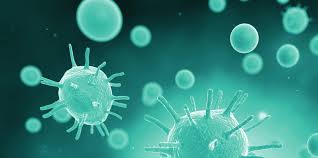 Generelle råd for å forebygge smittespredning:Håndvask• 	Hendene skal vaskes ofte og grundig med såpe og vann, særlig etter hosting/nysing, etter toalettbesøk, før måltider og ellers ved synlig skitne hender. Det anbefales også å vaske hender når man kommer hjem etter å ha vært på arbeid.• 	Hånddesinfeksjonsmiddel/håndsprit virker mot koronaviruset og er et godt alternativ dersom håndvask ikke er mulig, men husk at dersom hendene er synlig skitne eller våte har dette redusert effekt. Da skal hendene rengjøres med såpe og vann.Hostevaner• 	Unngå å hoste eller nyse direkte på andre.• 	Tilstreb å hoste/nyse i et papirtørkle (som kastes etterpå), eller i albuekroken dersom du ikke har papirtørkle tilgjengelig.Retningslinjer og nødvendige smittetiltak for oppsøkende befaring/montering og salg av alarmsystemer i Alarmselskap AS hos privatkunder ifb. korona/Covid-19Ved oppsøkende befaring og salg skal sikkerhetskonsulenten alltid vise aktsomhet og forsiktighet ved kontakt med beboer(e) i privatbolig. Det er et krav at sikkerhetskonsulenten har på seg Alarmselskap AS profiltøy og viser ID uoppfordret.Oppsøkende sikkerhetskonsulenter skal alltid minimum følge de generelle rådene fra FHI rundt håndvask og desinfisering før og under kundebesøk. Sikkerhetskonsulenten skal holde minimum en meter avstand til døren når den åpnes.Sikkerhetskonsulenten skal så raskt som mulig avklare om kunden ikke ønsker en samtale. Dersom beboer ikke ønsker å fortsette samtalen, avsluttes den umiddelbart og sikkerhetskonsulenten skal forlate stedet.Sikkerhetskonsulenten må videre sikre at husstanden ikke er i karantene eller det er andre grunner til at samtalen ikke bør fortsette. I slik tilfelle skal sikkerhetskonsulenten avtale oppfølging på et senere tidspunkt.Ved videre kontakt mellom sikkerhetskonsulent og beboer(e) skal man unngå direkte kontakt, og så langt det la seg gjøre holde minimum to meter avstand til hverandre innendørs og 1 meter utendørs. Når sikkerhetskonsulenten er inne i boligen på befaring eller ved montering av alarm, skal sikkerhetskonsulenten alltid bruke engangshansker, samt holde avstand til beboer(e) som angitt over. Beboer(e) bør helst være i andre rom i boligen så langt det lar seg gjøre ved montering av alarm.Engangshansker skal kastes etter hvert besøk.Ovennevnte retningslinjer revideres fortløpende i tråd med FHI og myndighetenes råd og anbefalinger.Oslo 22/4-2020.